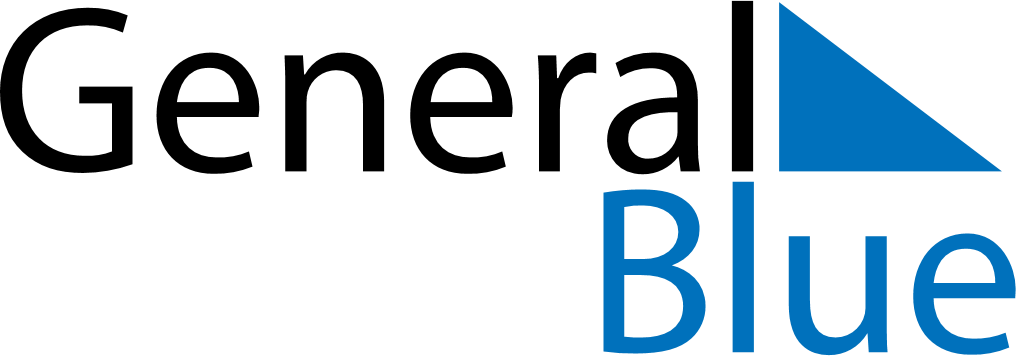 August 2024August 2024August 2024August 2024August 2024August 2024Cocobeach, Estuaire, GabonCocobeach, Estuaire, GabonCocobeach, Estuaire, GabonCocobeach, Estuaire, GabonCocobeach, Estuaire, GabonCocobeach, Estuaire, GabonSunday Monday Tuesday Wednesday Thursday Friday Saturday 1 2 3 Sunrise: 6:23 AM Sunset: 6:32 PM Daylight: 12 hours and 9 minutes. Sunrise: 6:23 AM Sunset: 6:32 PM Daylight: 12 hours and 9 minutes. Sunrise: 6:23 AM Sunset: 6:32 PM Daylight: 12 hours and 9 minutes. 4 5 6 7 8 9 10 Sunrise: 6:23 AM Sunset: 6:32 PM Daylight: 12 hours and 9 minutes. Sunrise: 6:22 AM Sunset: 6:32 PM Daylight: 12 hours and 9 minutes. Sunrise: 6:22 AM Sunset: 6:32 PM Daylight: 12 hours and 9 minutes. Sunrise: 6:22 AM Sunset: 6:32 PM Daylight: 12 hours and 9 minutes. Sunrise: 6:22 AM Sunset: 6:31 PM Daylight: 12 hours and 9 minutes. Sunrise: 6:22 AM Sunset: 6:31 PM Daylight: 12 hours and 9 minutes. Sunrise: 6:22 AM Sunset: 6:31 PM Daylight: 12 hours and 9 minutes. 11 12 13 14 15 16 17 Sunrise: 6:22 AM Sunset: 6:31 PM Daylight: 12 hours and 9 minutes. Sunrise: 6:22 AM Sunset: 6:31 PM Daylight: 12 hours and 9 minutes. Sunrise: 6:22 AM Sunset: 6:31 PM Daylight: 12 hours and 8 minutes. Sunrise: 6:21 AM Sunset: 6:30 PM Daylight: 12 hours and 8 minutes. Sunrise: 6:21 AM Sunset: 6:30 PM Daylight: 12 hours and 8 minutes. Sunrise: 6:21 AM Sunset: 6:30 PM Daylight: 12 hours and 8 minutes. Sunrise: 6:21 AM Sunset: 6:30 PM Daylight: 12 hours and 8 minutes. 18 19 20 21 22 23 24 Sunrise: 6:21 AM Sunset: 6:29 PM Daylight: 12 hours and 8 minutes. Sunrise: 6:20 AM Sunset: 6:29 PM Daylight: 12 hours and 8 minutes. Sunrise: 6:20 AM Sunset: 6:29 PM Daylight: 12 hours and 8 minutes. Sunrise: 6:20 AM Sunset: 6:29 PM Daylight: 12 hours and 8 minutes. Sunrise: 6:20 AM Sunset: 6:28 PM Daylight: 12 hours and 8 minutes. Sunrise: 6:20 AM Sunset: 6:28 PM Daylight: 12 hours and 8 minutes. Sunrise: 6:19 AM Sunset: 6:28 PM Daylight: 12 hours and 8 minutes. 25 26 27 28 29 30 31 Sunrise: 6:19 AM Sunset: 6:27 PM Daylight: 12 hours and 8 minutes. Sunrise: 6:19 AM Sunset: 6:27 PM Daylight: 12 hours and 8 minutes. Sunrise: 6:19 AM Sunset: 6:27 PM Daylight: 12 hours and 8 minutes. Sunrise: 6:18 AM Sunset: 6:26 PM Daylight: 12 hours and 8 minutes. Sunrise: 6:18 AM Sunset: 6:26 PM Daylight: 12 hours and 8 minutes. Sunrise: 6:18 AM Sunset: 6:26 PM Daylight: 12 hours and 7 minutes. Sunrise: 6:18 AM Sunset: 6:25 PM Daylight: 12 hours and 7 minutes. 